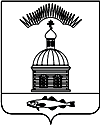 АДМИНИСТРАЦИЯ МУНИЦИПАЛЬНОГО ОБРАЗОВАНИЯ ГОРОДСКОЕ ПОСЕЛЕНИЕ ПЕЧЕНГА ПЕЧЕНГСКОГО РАЙОНА МУРМАНСКОЙ ОБЛАСТИПОСТАНОВЛЕНИЕ (ПРОЕКТ)от «___»___________2019 года                                                                          №___  п. ПеченгаВ соответствии с Бюджетным кодексом Российской Федерации, Порядком разработки, реализации и оценки эффективности муниципальных программ муниципального образования городское поселение Печенга, утвержденным Постановлением администрации муниципального образования городское поселение Печенга Печенгского района Мурманской области от 25.01.2016 № 23 (в ред. постановления от 05.11.2019 № 231), Постановлением администрации муниципального образования городское поселение Печенга Печенгского района Мурманской области от 07.11.2019 № 223 «Об утверждении среднесрочного финансового плана муниципального образования городское поселение Печенга Печенгского района Мурманской области на 2020 год и плановый период 2021 и 2022 годы» администрация муниципального образования городское поселение Печенга Печенгского района Мурманской областиПОСТАНОВЛЯЕТ:Утвердить муниципальную программу «Управление муниципальной собственностью и земельными ресурсами на территории муниципального образования городское поселение Печенга Печенгского района Мурманской области на 2020 год плановый период 2021-2022 годы», согласно приложению к настоящему постановлению.Настоящее постановление опубликовать (обнародовать) в соответствии с Положением о порядке опубликования (обнародования) и вступления в силу муниципальных правовых актов органов местного самоуправления муниципального образования городское поселение Печенга Печенгского района.Настоящее постановление вступает в силу с момента его опубликования (обнародования).Контроль за исполнением настоящего постановления возложить на начальника отдела муниципального имущества администрации муниципального образования городское поселение Печенга Печенгского района Мурманской области.Глава администрации  муниципального образованиягородского поселения Печенга	                                                   Н. Г. ЖдановаПриложениек Постановлению администрациимуниципального образованиягородское поселение Печенгаот «___»________2019 г.  №____Муниципальная программа«Управление муниципальной собственностью и земельными ресурсами на территории муниципального образования городское поселение Печенга Печенгского района Мурманской области на 2020 год и плановый период 2021-2022 годы»г.п. Печенга 2019г.1. ПАСПОРТ муниципальной программы«Управление муниципальной собственностью и земельными ресурсами на территории муниципального образования городское поселение Печенга Печенгского района Мурманской области на 2020 год и плановый период 2021-2022 годы»2. Понятия и терминыЗемельный участок — часть земной поверхности, имеющая: фиксированные границы, площадь, местоположение, правовой статус; и документально установленные ограничения на использование.Управление земельными участками  - это организующая деятельность по обеспечению рационального использованию и охраны земель на основе проведения мероприятий организационного, административно-правового характера в сочетании с экономическими мерами.Кадастровые работы – это комплекс работ по сбору и анализу документов и данных, по обследованию земельного участка, в результате которых специалистами формируются документы для государственного кадастрового учета. В результате проведения государственного кадастрового учета объекту недвижимости, в отношении которого были проведены кадастровые работы, присваиваются различные уникальные характеристики и выдаются соответствующие документы (кадастровый паспорт земельного участка, кадастровая выписка о земельном участке и т.д.).Муниципальное имущество — это имущество, предназначенное для решения вопросов местного значения, осуществления отдельных государственных полномочий, переданных органам местного самоуправления, в случаях, установленных федеральными законами и законами субъектов РФ.Регистрация права собственности - это документально подтвержденное  право  на  владение  той  или  иной  собственностью,  проведенное  государственным  регистрационным  органом согласно законодательству РФ.Муниципальная казна — Средства местного бюджета и иное муниципальное имущество, не закрепленное за муниципальными предприятиями и учреждениями, составляют муниципальную казну соответствующего городского, сельского поселения или другого муниципального образования.ОДН - «общедомовые нужды». Это категория коммунальных расходов, в которые входит обслуживание общих территорий дома, не оснащенных индивидуальными приборами учета (ИПУ). Расходы на водоснабжение, электроснабжение, теплоснабжения (отопления), которые используются в нежилых помещениях в многоквартирных домах.Приватизация муниципального имущества - возмездное отчуждение имущества, находящегося в собственности муниципального образования, в собственность физических и (или) юридических лиц.Аренда - предоставление арендатору недвижимого имущества за плату во временное владение и пользование или во временное пользование.Рыночная стоимость объекта оценки - наиболее вероятная цена, по которой данный объект может быть отчужден на открытом рынке в условиях конкуренции.Техническая документация (технический план объекта недвижимости, кадастровый паспорт объекта недвижимости, справка, акт обследования):- технический план - документ, в котором воспроизведены определенные сведения, внесенные в государственный кадастр недвижимости, и указаны сведения о здании, сооружении, помещении или об объекте незавершенного строительства, необходимые для постановки на учет такого объекта недвижимости, либо сведения о части или частях такого объекта недвижимости, либо новые необходимые для внесения в государственный кадастр недвижимости сведения о таком объекте недвижимости, которому присвоен кадастровый номер;- кадастровый паспорт объекта недвижимости - представляет собой выписку из государственного кадастра недвижимости, содержащую уникальные характеристики объекта недвижимости, а также в зависимости от вида объекта недвижимости иные предусмотренные настоящим Федеральным законом сведения об объекте недвижимости;- акт обследования - документ, в котором кадастровый инженер в результате осмотра места нахождения здания, сооружения, помещения или объекта незавершенного строительства с учетом имеющихся кадастровых сведений о таком объекте недвижимости подтверждает прекращение существования здания, сооружения или объекта незавершенного строительства в связи с гибелью или уничтожением такого объекта недвижимости либо прекращение существования помещения в связи с гибелью или уничтожением здания или сооружения, в которых оно было расположено, гибелью или уничтожением части здания или сооружения, в пределах которой такое помещение было расположено.Градостроительная деятельность - деятельность по развитию территорий, в том числе городов и иных поселений, осуществляемая в виде территориального планирования, градостроительного зонирования, планировки территории, архитектурно-строительного проектирования, строительства, капитального ремонта, реконструкции объектов капитального строительства, эксплуатации зданий, сооружений;Территориальное планирование - планирование развития территорий, в том числе для установления функциональных зон, определения планируемого размещения объектов федерального значения, объектов регионального значения, объектов местного значения;Устойчивое развитие территорий - обеспечение при осуществлении градостроительной деятельности безопасности и благоприятных условий жизнедеятельности человека, ограничение негативного воздействия хозяйственной и иной деятельности на окружающую среду и обеспечение охраны и рационального использования природных ресурсов в интересах настоящего и будущего поколений;Зоны с особыми условиями использования территорий - охранные, санитарно-защитные зоны, зоны охраны объектов культурного наследия (памятников истории и культуры) народов Российской Федерации (далее - объекты культурного наследия), защитные зоны объектов культурного наследия, водоохранные зоны, зоны затопления, подтопления, зоны санитарной охраны источников питьевого и хозяйственно-бытового водоснабжения, зоны охраняемых объектов, приаэродромная территория, иные зоны, устанавливаемые в соответствии с законодательством Российской Федерации;Функциональные зоны - зоны, для которых документами территориального планирования определены границы и функциональное назначение;Градостроительное зонирование - зонирование территорий муниципальных образований в целях определения территориальных зон и установления градостроительных регламентов;Территориальные зоны - зоны, для которых в правилах землепользования и застройки определены границы и установлены градостроительные регламенты;Подготовка документации по планировке территории осуществляется в целях обеспечения устойчивого развития территорий, в том числе выделения элементов планировочной структуры, установления границ земельных участков, установления границ зон планируемого размещения объектов капитального строительства.В перечне программных мероприятий используются сокращения:ФБ – федеральный бюджет;ОБ – областной бюджет;МБ – местный бюджет;РБ – районный бюджет;ВБС – внебюджетные средства.3. Характеристика проблемы, на решение которой направлена ПрограммаОдним из направлений стратегии развития муниципального образования городское поселение Печенга Печенгского района Мурманской области является эффективное управление муниципальными ресурсами. В соответствии с п.3 ч.1 ст.16 Федерального закона от 06.10.2003 №131-ФЗ «Об общих принципах организации местного самоуправления в Российской Федерации» одной из функций органов местного самоуправления является владение, пользование и распоряжение муниципальным имуществом. Согласно Положению  об отделе муниципального имущества администрации муниципального образования городское поселение Печенга Печенгского района Мурманской области, утвержденному решением Совета депутатов муниципального образования городское поселение Печенга Печенгского района Мурманской области от 26.02.2016 №127 указанные вопросы являются предметом деятельности отдела муниципального имущества администрации муниципального образования городское поселение Печенга Печенгского района Мурманской области. Работа по повышению качества управления муниципальным имуществом и земельными участками осуществляется по следующим основным направлениям:обеспечение полноты учёта объектов муниципальной собственности;повышение эффективности использования муниципального имущества и земельных ресурсов.Основной целью муниципальной программы «Управление муниципальной собственностью и земельными ресурсами на территории муниципального образования городское поселение Печенга Печенгского района Мурманской области в 2020 и плановый период 2021-2022 годы» является повышение эффективности управления и распоряжения, а также получение максимального результата (выраженного, в том числе и в виде доходов бюджета) от использования муниципального имущества.От того, насколько оперативно, эффективно и удачно будут решаться эти вопросы, зависит градостроительная, социальная и бюджетная политика муниципального образования городское поселение Печенга Печенгского района.
С целью эффективной организации управления муниципальным имуществом необходимо осуществлять мероприятия, направленные на совершенствование учета муниципального имущества, на актуализацию данных о муниципальном имуществе.
 	4. Основные цели и задачи Программы с указанием сроков и этапов ее реализации, а также целевых показателей (индикаторов)Деятельность отдела муниципального имущества администрации муниципального образования городское поселение Печенга направлена на повышение эффективности учета, актуализацию данных о муниципальном имуществе, а также обеспечение процесса, связанного с распоряжением муниципальным имуществом, направленного на пополнение доходной части бюджета муниципального образования городское поселение Печенга Печенгского района Мурманской области, развитие и регулирование социально-значимых отраслей. Для организации учета объектов муниципального имущества необходимо изготовление технической документации на объекты муниципальной собственности, а также осуществление кадастрового учета объектов недвижимости. Проводится оценка рыночной стоимости объектов, находящихся в собственности муниципального образования городское поселение Печенга Печенгского района Мурманской области. Кроме того, ведется работа по изготовлению технической документации и государственной регистрации права собственности муниципального образования городское поселение Печенга Печенгского района Мурманской области. С целью повышения эффективности распоряжения муниципальным имуществом осуществляются следующие мероприятия:            1.Заключение договоров аренды муниципального имущества;2. Передача имущества в безвозмездное пользование;3. Заключение договоров аренды земельных участков;4.Приватизация объектов муниципальной собственности осуществляется в соответствии с Прогнозным планом приватизации муниципального образования городское поселение Печенга Печенгского района Мурманской области. 5.Содержание имущества казны;6.Межевание земельных участков с целью предоставления гражданам и юридическим лицам;7.Подготовка землеустроительной документации, для внесения сведений в ГКН об установлении или изменении границ муниципальных образований, об установлении или изменении границ населенных пунктов, о территориальных зонах, зонах с особыми условиями использования территорий, территориях объектов культурного наследия, включенных в единый государственный реестр объектов культурного наследия (памятников истории и культуры) народов Российской Федерации, об особых экономических зонах; о границах  муниципальных  земельных участков;8.Подготовка градостроительных планов земельных участков. 
 Основные целевые индикаторыи показатели эффективности реализации Программытаблица № 25. Программные мероприятияПеречень мероприятий Программы с объемом финансирования на 2020 годПеречень мероприятий Программы с объемом финансирования на 2021 годПеречень мероприятий Программы с объемом финансирования на 2022 год6. Механизм реализации ПрограммыПрограмма реализуется в рамках законодательства Российской Федерации, Мурманской области и нормативных правовых актов МО г.п. Печенга.ОМИ и ФинО являются ответственными исполнителями Программы:ОМИ:- осуществляет текущее исполнение мероприятий Программы, подготовку в установленном порядке отчетности по реализации Программы;- проводит мониторинг реализации программных мероприятий;- осуществляет подготовку предложений по корректировке Программы.ФинО:- обеспечивает выделение финансовых средств на субсидирование и компенсацию расходов соисполнителей на реализацию программных мероприятий.ОМИ и ФинО (совместно):- с учетом выделяемых на реализацию Программы финансовых средств в установленном порядке принимают меры по уточнению целевых показателей по программным мероприятиям, механизму реализации Программы, составу соисполнителей.Реализация программных мероприятий осуществляется путем совместной деятельности исполнителя и соисполнителей Программы.Существует ряд внешних рисков, которые способны повлиять на реализацию Программы: - изменение действующего законодательства;- сокращение бюджетного финансирования;К внутренним рискам следует отнести:- риск неисполнения условий контракта. В процессе конкурсного отбора победителем открытого аукциона на оказание муниципальных услуг (работ) может стать организация, с которой в дальнейшем возможно расторжение контракта из-за неисполнения (ненадлежащего исполнения) условий контракта;- риск несостоявшегося аукциона на оказание муниципальных услуг (работ);- риск отклонения сроков реализации мероприятий от установленных сроков по вине исполнителя муниципальных услуг (работ).Следствием указанных причин может явиться итоговое изменение как количественных, так и финансовых показателей выполнения мероприятий Программы.Механизм минимизации рисков – оперативное реагирование на изменение законодательства, своевременная корректировка распределения средств. Корректировка и перераспределение финансовых средств на реализацию мероприятий Программы (в том числе по результатам конкурсных мероприятий) осуществляется ФинО, с учетом предложений исполнителя Программы.Механизм минимизации внутренних рисков – своевременное внесение необходимых корректировок в Программу и документацию, подготавливаемую для реализации программных мероприятий.Подготовка и представление информации о результатах исполнения Программы, корректировка и дополнение мероприятий Программы, в том числе перечня объектов и объема необходимых работ, осуществляется ОМИ и соисполнителями Программы.Приложение №  4 ЛИСТ СОГЛАСОВАНИЯпроекта постановления «Об утверждении муниципальной программы «Управление муниципальной собственностью и земельными ресурсами на территории муниципального образования городское поселение Печенга Печенгского района Мурманской области на 2020 год и плановый период 2021-2022 годы»СОГЛАСОВАНО:исп. Вахрушева Л.Б. 76-488Об утверждении муниципальной программы «Управление муниципальной собственностью и земельными ресурсами на территории муниципального образования городское поселение Печенга Печенгского района Мурманской области на 2020 год и плановый период 2021-2022 годы»Цели ПрограммыПовышение эффективности управления муниципальным  имуществом и земельными ресурсами муниципального образования городское поселение Печенга Печенгского района Мурманской областиЗадачи Программысоздание условий для осуществления эффективного управления муниципальным имуществом и земельными ресурсами;осуществление контроля за использованием муниципального имущества;повышение доходности от использования и реализации муниципального имущества и земельных участковЦелевые показатели (индикаторы) реализации Программыколичество объектов собственности МО г.п. Печенга, в отношении которых проведена оценка рыночной стоимости;количество технических (кадастровых) паспортов на объекты недвижимости и выписок из ЕГРН на недвижимое имущество и сделок с ним;количество жилых помещений переданных гражданам по договорам приватизации жилых помещений;количество объектов недвижимого имущества реализованных на конкурсах и аукционах, в соответствии с принятым прогнозным планом приватизации на 2020-2022 годы;количество объектов муниципального недвижимого имущества, переданных в аренду;количество объектов муниципальной собственности прошедших государственную регистрацию;наличие актуализированного реестра имущества МО г.п. Печенга;доля объектов недвижимого имущества, в отношении которых проведены проверки на предмет их целевого использования, от числа запланированных;своевременная оплата расходов на содержание и ремонт объектов пустующего нежилого муниципального фонда;количество муниципальных нежилых помещений, в которых выполнен ремонт;Наличие исходной документации необходимой для выполнения комплекса землеустроительных и кадастровых работ по    формированию и постановке на государственный кадастровый учет земельных участков;Количество земельных участков, поставленных на государственный кадастровый учет под объектами недвижимости;Количество земельных участков, поставленных на государственный кадастровый учет в целях проведения аукционов по продаже земельных участков, а также аукционов на право заключения договоров аренды земельных участков;14.Количество земельных участков, оформленных в муниципальную собственность;15.Наличие реестра земельных участков, под объектами недвижимого имущества не вовлеченными в хозяйственный оборот;Наличие реестра земельных участков выставляемых на аукцион;16.Количество внесенных сведений о границах населенных пунктов муниципального образования г.п. Печенга;17.Количество внесенных сведений в ГКН о границах территориальных зон;18. Количество проектов планировки территории;19. Количество проектов межевания территории;20.Количество градостроительных планов выполненных по заявлениям граждан и юридических лиц.Сроки и этапы реализации ПрограммыНа 2020 и плановый период на  2021-2022 годы.Финансовое обеспечение Программы (тыс. руб.)2020 год:Всего – 1 300,0 тыс. руб., в т. ч.:            МБ – 1 300,0 тыс. руб.;2021 год:Всего – 1 300,0 тыс. руб., в т. ч.:            МБ – 1 300,0тыс. руб.;2022 год:Всего – 1 300,0тыс. руб., в т. ч.:            МБ – 1 300,000 тыс. руб.Ожидаемые конечные результаты реализации программыувеличение неналоговых доходов в бюджет муниципального образования городское поселение Печенга Печенгского района Мурманской области;вовлечение в хозяйственный оборот ранее неучтенных и неиспользуемых объектов, находящихся в муниципальной собственности муниципального образования городское поселение Печенга Печенгского района Мурманской областикомплексное и сбалансированное развитие муниципального образования городского поселения Печенга Печенгского района Мурманской области.Ответственный исполнитель ПрограммыОтдел муниципального имущества администрации МО г.п. Печенга (далее – ОМИ), финансовый отдел администрации МО г.п. Печенга (далее – ФинО).Соисполнитель Программы Иные предприятия и организации, независимо от формы собственности, осуществляющие деятельность, связанную тем или иным образом с реализацией Программы МО г.п. Печенга.Адрес размещения Программы на официальном сайте администрации муниципального образования городское поселение Печенгаhttp://pechenga51.ru – официальный сайт Администрации МО г.п. Печенга.№ п/пЦель, задачи и показатели (индикаторы)Ед.изм.Значение показателя (индикатора)Значение показателя (индикатора)Значение показателя (индикатора)№ п/пЦель, задачи и показатели (индикаторы)Ед.изм.Год реализации Программы Год реализации Программы Год реализации Программы № п/пЦель, задачи и показатели (индикаторы)Ед.изм.202020212022Цель: Повышение эффективности управления земельными ресурсами муниципального образования городское поселение Печенга Печенгского района Мурманской областиЦель: Повышение эффективности управления земельными ресурсами муниципального образования городское поселение Печенга Печенгского района Мурманской областиЦель: Повышение эффективности управления земельными ресурсами муниципального образования городское поселение Печенга Печенгского района Мурманской областиЦель: Повышение эффективности управления земельными ресурсами муниципального образования городское поселение Печенга Печенгского района Мурманской областиЦель: Повышение эффективности управления земельными ресурсами муниципального образования городское поселение Печенга Печенгского района Мурманской областиЦель: Повышение эффективности управления земельными ресурсами муниципального образования городское поселение Печенга Печенгского района Мурманской областиЗадача №1 Формирование и регулирование земельных отношений на территории и муниципального образования городское поселение Печенга Печенгского района Мурманской областиЗадача №1 Формирование и регулирование земельных отношений на территории и муниципального образования городское поселение Печенга Печенгского района Мурманской областиЗадача №1 Формирование и регулирование земельных отношений на территории и муниципального образования городское поселение Печенга Печенгского района Мурманской областиЗадача №1 Формирование и регулирование земельных отношений на территории и муниципального образования городское поселение Печенга Печенгского района Мурманской областиЗадача №1 Формирование и регулирование земельных отношений на территории и муниципального образования городское поселение Печенга Печенгского района Мурманской областиЗадача №1 Формирование и регулирование земельных отношений на территории и муниципального образования городское поселение Печенга Печенгского района Мурманской областиНаличие реестра земельных участков, под объектами недвижимого имущества не                        вовлеченными в хозяйственный оборотда/нетдададаНаличие реестра земельных участков выставляемых на аукционда/нетдададаПодготовка схем земельного участка или земельных участков на кадастровом плане территории МО г.п. Печенгаед.4-153-103-10Количество земельных участков, поставленных на государственный кадастровый учет в целях проведения аукционов по продаже земельных участков, а также аукционов на право заключения договоров аренды земельных участковед.4-153-103-10Цель: Управление имуществом муниципального образования городское поселение Печенга Печенгского района Мурманской областиЦель: Управление имуществом муниципального образования городское поселение Печенга Печенгского района Мурманской областиЦель: Управление имуществом муниципального образования городское поселение Печенга Печенгского района Мурманской областиЦель: Управление имуществом муниципального образования городское поселение Печенга Печенгского района Мурманской областиЦель: Управление имуществом муниципального образования городское поселение Печенга Печенгского района Мурманской областиЦель: Управление имуществом муниципального образования городское поселение Печенга Печенгского района Мурманской областиЗадача №2 Формирование и эффективное использование муниципального имущества муниципального образования городское поселение Печенга Печенгского района Мурманской областиЗадача №2 Формирование и эффективное использование муниципального имущества муниципального образования городское поселение Печенга Печенгского района Мурманской областиЗадача №2 Формирование и эффективное использование муниципального имущества муниципального образования городское поселение Печенга Печенгского района Мурманской областиЗадача №2 Формирование и эффективное использование муниципального имущества муниципального образования городское поселение Печенга Печенгского района Мурманской областиЗадача №2 Формирование и эффективное использование муниципального имущества муниципального образования городское поселение Печенга Печенгского района Мурманской областиЗадача №2 Формирование и эффективное использование муниципального имущества муниципального образования городское поселение Печенга Печенгского района Мурманской областивозмещение затрат на содержание и ремонт, а также затрат на отпуск тепловой энергии и ОДН по нежилым помещениям, составляющих муниципальную казну МО г.п. Печенгада/нетдададаколичество объектов муниципального недвижимого имущества, в отношении которых проведена оценка рыночной стоимостиед.4-83-53-5количество объектов муниципального недвижимого имущества, переданных в арендуед.2-53-43-4наличие актуализированного реестра имущества муниципального образования городское поселение Печенга Печенгского района Мурманской областида/нетдадададоля объектов   недвижимого имущества, в отношении которых проведены проверки на предмет их целевого использования, от числа запланированных%не менее 30%не менее 30%не менее 30%мероприятия по аудиту муниципального казенного предприятияда/нетда--Цель: Обеспечение градостроительной деятельностиЦель: Обеспечение градостроительной деятельностиЦель: Обеспечение градостроительной деятельностиЦель: Обеспечение градостроительной деятельностиЦель: Обеспечение градостроительной деятельностиЦель: Обеспечение градостроительной деятельностиЗадача №3 Развитие градостроительной деятельности муниципального образования городское поселение Печенга Печенгского района Мурманской областиЗадача №3 Развитие градостроительной деятельности муниципального образования городское поселение Печенга Печенгского района Мурманской областиЗадача №3 Развитие градостроительной деятельности муниципального образования городское поселение Печенга Печенгского района Мурманской областиЗадача №3 Развитие градостроительной деятельности муниципального образования городское поселение Печенга Печенгского района Мурманской областиЗадача №3 Развитие градостроительной деятельности муниципального образования городское поселение Печенга Печенгского района Мурманской областиЗадача №3 Развитие градостроительной деятельности муниципального образования городское поселение Печенга Печенгского района Мурманской областиКоличество внесенных сведений в ГКН о границах территориальных зон;ед.1-31-31-3Количество градостроительных планов выполненных по заявлениям граждан и юридических лиц.ед.1-41-41-4№ п/пНаименование мероприятийНаименование мероприятийСрок выполнения (квартал, год)Источники финансированияОбъем финансированияИсполнители, соисполнителиЗадача №1 Формирование и регулирование земельных отношений на территории и муниципального образования городское поселение Печенга Печенгского района Мурманской областиЗадача №1 Формирование и регулирование земельных отношений на территории и муниципального образования городское поселение Печенга Печенгского района Мурманской областиЗадача №1 Формирование и регулирование земельных отношений на территории и муниципального образования городское поселение Печенга Печенгского района Мурманской областиЗадача №1 Формирование и регулирование земельных отношений на территории и муниципального образования городское поселение Печенга Печенгского района Мурманской областиЗадача №1 Формирование и регулирование земельных отношений на территории и муниципального образования городское поселение Печенга Печенгского района Мурманской областиЗадача №1 Формирование и регулирование земельных отношений на территории и муниципального образования городское поселение Печенга Печенгского района Мурманской областиЗадача №1 Формирование и регулирование земельных отношений на территории и муниципального образования городское поселение Печенга Печенгского района Мурманской области1.1.Выполнение землеустроительных и кадастровых работ по формированию и постановке на государственный кадастровый учет земельных участков, изготовление схем расположения земельных участков муниципального образования г.п. Печенга в ЕГРНВыполнение землеустроительных и кадастровых работ по формированию и постановке на государственный кадастровый учет земельных участков, изготовление схем расположения земельных участков муниципального образования г.п. Печенга в ЕГРНв течение 2020 годаФБ0,0ОМИ1.1.Выполнение землеустроительных и кадастровых работ по формированию и постановке на государственный кадастровый учет земельных участков, изготовление схем расположения земельных участков муниципального образования г.п. Печенга в ЕГРНВыполнение землеустроительных и кадастровых работ по формированию и постановке на государственный кадастровый учет земельных участков, изготовление схем расположения земельных участков муниципального образования г.п. Печенга в ЕГРНв течение 2020 года ОБ0,0ОМИ1.1.Выполнение землеустроительных и кадастровых работ по формированию и постановке на государственный кадастровый учет земельных участков, изготовление схем расположения земельных участков муниципального образования г.п. Печенга в ЕГРНВыполнение землеустроительных и кадастровых работ по формированию и постановке на государственный кадастровый учет земельных участков, изготовление схем расположения земельных участков муниципального образования г.п. Печенга в ЕГРНв течение 2020 года МБ200,0ОМИ1.1.Выполнение землеустроительных и кадастровых работ по формированию и постановке на государственный кадастровый учет земельных участков, изготовление схем расположения земельных участков муниципального образования г.п. Печенга в ЕГРНВыполнение землеустроительных и кадастровых работ по формированию и постановке на государственный кадастровый учет земельных участков, изготовление схем расположения земельных участков муниципального образования г.п. Печенга в ЕГРНв течение 2020 года РБ0,0ОМИ1.1.Выполнение землеустроительных и кадастровых работ по формированию и постановке на государственный кадастровый учет земельных участков, изготовление схем расположения земельных участков муниципального образования г.п. Печенга в ЕГРНВыполнение землеустроительных и кадастровых работ по формированию и постановке на государственный кадастровый учет земельных участков, изготовление схем расположения земельных участков муниципального образования г.п. Печенга в ЕГРНв течение 2020 года ВБС0,0ОМИ1.1.Выполнение землеустроительных и кадастровых работ по формированию и постановке на государственный кадастровый учет земельных участков, изготовление схем расположения земельных участков муниципального образования г.п. Печенга в ЕГРНВыполнение землеустроительных и кадастровых работ по формированию и постановке на государственный кадастровый учет земельных участков, изготовление схем расположения земельных участков муниципального образования г.п. Печенга в ЕГРНв течение 2020 годаИтого:200,0ОМИИтого  по задаче № 1:Итого  по задаче № 1:Итого  по задаче № 1:Итого  по задаче № 1:ФБ0,0Итого  по задаче № 1:Итого  по задаче № 1:Итого  по задаче № 1:Итого  по задаче № 1: ОБ0,0Итого  по задаче № 1:Итого  по задаче № 1:Итого  по задаче № 1:Итого  по задаче № 1: МБ200,0Итого  по задаче № 1:Итого  по задаче № 1:Итого  по задаче № 1:Итого  по задаче № 1: РБ0,0Итого  по задаче № 1:Итого  по задаче № 1:Итого  по задаче № 1:Итого  по задаче № 1: ВБС0,0Итого  по задаче № 1:Итого  по задаче № 1:Итого  по задаче № 1:Итого  по задаче № 1:Итого:200,0Задача №2 Формирование и эффективное использование муниципального имущества муниципального образования городское поселение Печенга Печенгского района Мурманской областиЗадача №2 Формирование и эффективное использование муниципального имущества муниципального образования городское поселение Печенга Печенгского района Мурманской областиЗадача №2 Формирование и эффективное использование муниципального имущества муниципального образования городское поселение Печенга Печенгского района Мурманской областиЗадача №2 Формирование и эффективное использование муниципального имущества муниципального образования городское поселение Печенга Печенгского района Мурманской областиЗадача №2 Формирование и эффективное использование муниципального имущества муниципального образования городское поселение Печенга Печенгского района Мурманской областиЗадача №2 Формирование и эффективное использование муниципального имущества муниципального образования городское поселение Печенга Печенгского района Мурманской областиЗадача №2 Формирование и эффективное использование муниципального имущества муниципального образования городское поселение Печенга Печенгского района Мурманской области2.1Возмещение затрат на содержание и ремонт, а также затрат на отпуск тепловой энергии и ОДН  по нежилым помещениям, составляющих муниципальную казну МО г.п. ПеченгаВозмещение затрат на содержание и ремонт, а также затрат на отпуск тепловой энергии и ОДН  по нежилым помещениям, составляющих муниципальную казну МО г.п. Печенгав течение 2020 годаФБ0,0ОМИ2.1Возмещение затрат на содержание и ремонт, а также затрат на отпуск тепловой энергии и ОДН  по нежилым помещениям, составляющих муниципальную казну МО г.п. ПеченгаВозмещение затрат на содержание и ремонт, а также затрат на отпуск тепловой энергии и ОДН  по нежилым помещениям, составляющих муниципальную казну МО г.п. Печенгав течение 2020 года ОБ0,0ОМИ2.1Возмещение затрат на содержание и ремонт, а также затрат на отпуск тепловой энергии и ОДН  по нежилым помещениям, составляющих муниципальную казну МО г.п. ПеченгаВозмещение затрат на содержание и ремонт, а также затрат на отпуск тепловой энергии и ОДН  по нежилым помещениям, составляющих муниципальную казну МО г.п. Печенгав течение 2020 года МБ200,0ОМИ2.1Возмещение затрат на содержание и ремонт, а также затрат на отпуск тепловой энергии и ОДН  по нежилым помещениям, составляющих муниципальную казну МО г.п. ПеченгаВозмещение затрат на содержание и ремонт, а также затрат на отпуск тепловой энергии и ОДН  по нежилым помещениям, составляющих муниципальную казну МО г.п. Печенгав течение 2020 года РБ0,0ОМИ2.1Возмещение затрат на содержание и ремонт, а также затрат на отпуск тепловой энергии и ОДН  по нежилым помещениям, составляющих муниципальную казну МО г.п. ПеченгаВозмещение затрат на содержание и ремонт, а также затрат на отпуск тепловой энергии и ОДН  по нежилым помещениям, составляющих муниципальную казну МО г.п. Печенгав течение 2020 года ВБС0,0ОМИ2.1Возмещение затрат на содержание и ремонт, а также затрат на отпуск тепловой энергии и ОДН  по нежилым помещениям, составляющих муниципальную казну МО г.п. ПеченгаВозмещение затрат на содержание и ремонт, а также затрат на отпуск тепловой энергии и ОДН  по нежилым помещениям, составляющих муниципальную казну МО г.п. Печенгав течение 2020 годаИтого:200,0ОМИ2.2Приведение в соответствие технической документации на объекты муниципальной собственностиПриведение в соответствие технической документации на объекты муниципальной собственностив течение 2020 годаФБ0,0ОМИ2.2Приведение в соответствие технической документации на объекты муниципальной собственностиПриведение в соответствие технической документации на объекты муниципальной собственностив течение 2020 года ОБ0,0ОМИ2.2Приведение в соответствие технической документации на объекты муниципальной собственностиПриведение в соответствие технической документации на объекты муниципальной собственностив течение 2020 года МБ200,0ОМИ2.2Приведение в соответствие технической документации на объекты муниципальной собственностиПриведение в соответствие технической документации на объекты муниципальной собственностив течение 2020 года РБ0,0ОМИ2.2Приведение в соответствие технической документации на объекты муниципальной собственностиПриведение в соответствие технической документации на объекты муниципальной собственностив течение 2020 года ВБС0,0ОМИ2.2Приведение в соответствие технической документации на объекты муниципальной собственностиПриведение в соответствие технической документации на объекты муниципальной собственностив течение 2020 годаИтого:200,0ОМИ2.3Независимая оценка объектов муниципальной собственности, вовлекаемых в сделки Независимая оценка объектов муниципальной собственности, вовлекаемых в сделки в течение 2020 годаФБ0,0ОМИ2.3Независимая оценка объектов муниципальной собственности, вовлекаемых в сделки Независимая оценка объектов муниципальной собственности, вовлекаемых в сделки в течение 2020 года ОБ0,0ОМИ2.3Независимая оценка объектов муниципальной собственности, вовлекаемых в сделки Независимая оценка объектов муниципальной собственности, вовлекаемых в сделки в течение 2020 года МБ300,0ОМИ2.3Независимая оценка объектов муниципальной собственности, вовлекаемых в сделки Независимая оценка объектов муниципальной собственности, вовлекаемых в сделки в течение 2020 года РБ0,0ОМИ2.3Независимая оценка объектов муниципальной собственности, вовлекаемых в сделки Независимая оценка объектов муниципальной собственности, вовлекаемых в сделки в течение 2020 года ВБС0,0ОМИ2.3Независимая оценка объектов муниципальной собственности, вовлекаемых в сделки Независимая оценка объектов муниципальной собственности, вовлекаемых в сделки в течение 2020 годаИтого:300,0ОМИ2.5Разработка проектно-сметной документацииРазработка проектно-сметной документациив течение 2020 годаФБ0,02.5Разработка проектно-сметной документацииРазработка проектно-сметной документациив течение 2020 года ОБ0,02.5Разработка проектно-сметной документацииРазработка проектно-сметной документациив течение 2020 года МБ300,02.5Разработка проектно-сметной документацииРазработка проектно-сметной документациив течение 2020 года РБ0,02.5Разработка проектно-сметной документацииРазработка проектно-сметной документациив течение 2020 года ВБС0,02.5Разработка проектно-сметной документацииРазработка проектно-сметной документациив течение 2020 годаИтого:300,0Итого по задаче № 2:Итого по задаче № 2:Итого по задаче № 2:Итого по задаче № 2:ФБ0,0Итого по задаче № 2:Итого по задаче № 2:Итого по задаче № 2:Итого по задаче № 2: ОБ0,0Итого по задаче № 2:Итого по задаче № 2:Итого по задаче № 2:Итого по задаче № 2: МБ1 000,0Итого по задаче № 2:Итого по задаче № 2:Итого по задаче № 2:Итого по задаче № 2: РБ0,0Итого по задаче № 2:Итого по задаче № 2:Итого по задаче № 2:Итого по задаче № 2: ВБС0,0Итого по задаче № 2:Итого по задаче № 2:Итого по задаче № 2:Итого по задаче № 2:Итого:1 000,0Задача №3 Развитие градостроительной деятельности муниципального образования городское поселение Печенга Печенгского района Мурманской областиЗадача №3 Развитие градостроительной деятельности муниципального образования городское поселение Печенга Печенгского района Мурманской областиЗадача №3 Развитие градостроительной деятельности муниципального образования городское поселение Печенга Печенгского района Мурманской областиЗадача №3 Развитие градостроительной деятельности муниципального образования городское поселение Печенга Печенгского района Мурманской областиЗадача №3 Развитие градостроительной деятельности муниципального образования городское поселение Печенга Печенгского района Мурманской областиЗадача №3 Развитие градостроительной деятельности муниципального образования городское поселение Печенга Печенгского района Мурманской областиЗадача №3 Развитие градостроительной деятельности муниципального образования городское поселение Печенга Печенгского района Мурманской области3.13.1Внесения сведений о границах населенных пунктов муниципального образования г.п. Печенга в ЕГРНВнесения сведений о границах населенных пунктов муниципального образования г.п. Печенга в ЕГРНФБ0,03.13.1Внесения сведений о границах населенных пунктов муниципального образования г.п. Печенга в ЕГРНВнесения сведений о границах населенных пунктов муниципального образования г.п. Печенга в ЕГРН ОБ0,03.13.1Внесения сведений о границах населенных пунктов муниципального образования г.п. Печенга в ЕГРНВнесения сведений о границах населенных пунктов муниципального образования г.п. Печенга в ЕГРН МБ0,03.13.1Внесения сведений о границах населенных пунктов муниципального образования г.п. Печенга в ЕГРНВнесения сведений о границах населенных пунктов муниципального образования г.п. Печенга в ЕГРН РБ0,03.13.1Внесения сведений о границах населенных пунктов муниципального образования г.п. Печенга в ЕГРНВнесения сведений о границах населенных пунктов муниципального образования г.п. Печенга в ЕГРН ВБС0,0 3.13.1Внесения сведений о границах населенных пунктов муниципального образования г.п. Печенга в ЕГРНВнесения сведений о границах населенных пунктов муниципального образования г.п. Печенга в ЕГРНИтого:0,03.23.2Изготовление проектов планировки и межевания территорииИзготовление проектов планировки и межевания территорииФБ0,03.23.2Изготовление проектов планировки и межевания территорииИзготовление проектов планировки и межевания территории ОБ0,03.23.2Изготовление проектов планировки и межевания территорииИзготовление проектов планировки и межевания территории МБ0,03.23.2Изготовление проектов планировки и межевания территорииИзготовление проектов планировки и межевания территории РБ0,03.23.2Изготовление проектов планировки и межевания территорииИзготовление проектов планировки и межевания территории ВБС0,0 3.23.2Изготовление проектов планировки и межевания территорииИзготовление проектов планировки и межевания территорииИтого:0,03.33.3Внесение сведений ЕГРН о границах территориальных зон муниципального образования г.п.ПеченгаВнесение сведений ЕГРН о границах территориальных зон муниципального образования г.п.ПеченгаФБ0,03.33.3Внесение сведений ЕГРН о границах территориальных зон муниципального образования г.п.ПеченгаВнесение сведений ЕГРН о границах территориальных зон муниципального образования г.п.Печенга ОБ0,03.33.3Внесение сведений ЕГРН о границах территориальных зон муниципального образования г.п.ПеченгаВнесение сведений ЕГРН о границах территориальных зон муниципального образования г.п.Печенга МБ0,03.33.3Внесение сведений ЕГРН о границах территориальных зон муниципального образования г.п.ПеченгаВнесение сведений ЕГРН о границах территориальных зон муниципального образования г.п.Печенга РБ0,03.33.3Внесение сведений ЕГРН о границах территориальных зон муниципального образования г.п.ПеченгаВнесение сведений ЕГРН о границах территориальных зон муниципального образования г.п.Печенга ВБС0,0 3.33.3Внесение сведений ЕГРН о границах территориальных зон муниципального образования г.п.ПеченгаВнесение сведений ЕГРН о границах территориальных зон муниципального образования г.п.ПеченгаИтого:0,03.43.4Подготовка чертежей градостроительных планов земельных участковПодготовка чертежей градостроительных планов земельных участковФБ0,03.43.4Подготовка чертежей градостроительных планов земельных участковПодготовка чертежей градостроительных планов земельных участков ОБ0,03.43.4Подготовка чертежей градостроительных планов земельных участковПодготовка чертежей градостроительных планов земельных участков МБ100,03.43.4Подготовка чертежей градостроительных планов земельных участковПодготовка чертежей градостроительных планов земельных участков РБ0,03.43.4Подготовка чертежей градостроительных планов земельных участковПодготовка чертежей градостроительных планов земельных участков ВБС0,0 3.43.4Подготовка чертежей градостроительных планов земельных участковПодготовка чертежей градостроительных планов земельных участковИтого:100,0Итого по задаче №3:Итого по задаче №3:ФБ0,0Итого по задаче №3:Итого по задаче №3: ОБ0,0Итого по задаче №3:Итого по задаче №3: МБ100,0Итого по задаче №3:Итого по задаче №3: РБ0,0Итого по задаче №3:Итого по задаче №3: ВБС0,0 Итого по задаче №3:Итого по задаче №3:Итого:100,0ИТОГО по программе:ИТОГО по программе:ФБ0,0ИТОГО по программе:ИТОГО по программе: ОБ0,0ИТОГО по программе:ИТОГО по программе: МБ1 300,0ИТОГО по программе:ИТОГО по программе: РБ0,0ИТОГО по программе:ИТОГО по программе: ВБС00,0 ИТОГО по программе:ИТОГО по программе:Итого:1 300,0№ п/пНаименование мероприятийНаименование мероприятийСрок выполнения (квартал, год)Источники финансированияОбъем финансированияИсполнители, соисполнители Задача №1 Формирование и регулирование земельных отношений на территории и муниципального образования городское поселение Печенга Печенгского района Мурманской области Задача №1 Формирование и регулирование земельных отношений на территории и муниципального образования городское поселение Печенга Печенгского района Мурманской области Задача №1 Формирование и регулирование земельных отношений на территории и муниципального образования городское поселение Печенга Печенгского района Мурманской области Задача №1 Формирование и регулирование земельных отношений на территории и муниципального образования городское поселение Печенга Печенгского района Мурманской области Задача №1 Формирование и регулирование земельных отношений на территории и муниципального образования городское поселение Печенга Печенгского района Мурманской области Задача №1 Формирование и регулирование земельных отношений на территории и муниципального образования городское поселение Печенга Печенгского района Мурманской области Задача №1 Формирование и регулирование земельных отношений на территории и муниципального образования городское поселение Печенга Печенгского района Мурманской области1.1.Выполнение землеустроительных и кадастровых работ по формированию и постановке на государственный кадастровый учет земельных участков, изготовление схем расположения земельных участков муниципального образования г.п. Печенга в ЕГРНВыполнение землеустроительных и кадастровых работ по формированию и постановке на государственный кадастровый учет земельных участков, изготовление схем расположения земельных участков муниципального образования г.п. Печенга в ЕГРНв течение 2021 годаФБ0,0ОМИ1.1.Выполнение землеустроительных и кадастровых работ по формированию и постановке на государственный кадастровый учет земельных участков, изготовление схем расположения земельных участков муниципального образования г.п. Печенга в ЕГРНВыполнение землеустроительных и кадастровых работ по формированию и постановке на государственный кадастровый учет земельных участков, изготовление схем расположения земельных участков муниципального образования г.п. Печенга в ЕГРНв течение 2021 года ОБ0,0ОМИ1.1.Выполнение землеустроительных и кадастровых работ по формированию и постановке на государственный кадастровый учет земельных участков, изготовление схем расположения земельных участков муниципального образования г.п. Печенга в ЕГРНВыполнение землеустроительных и кадастровых работ по формированию и постановке на государственный кадастровый учет земельных участков, изготовление схем расположения земельных участков муниципального образования г.п. Печенга в ЕГРНв течение 2021 года МБ300,0ОМИ1.1.Выполнение землеустроительных и кадастровых работ по формированию и постановке на государственный кадастровый учет земельных участков, изготовление схем расположения земельных участков муниципального образования г.п. Печенга в ЕГРНВыполнение землеустроительных и кадастровых работ по формированию и постановке на государственный кадастровый учет земельных участков, изготовление схем расположения земельных участков муниципального образования г.п. Печенга в ЕГРНв течение 2021 года РБ0,0ОМИ1.1.Выполнение землеустроительных и кадастровых работ по формированию и постановке на государственный кадастровый учет земельных участков, изготовление схем расположения земельных участков муниципального образования г.п. Печенга в ЕГРНВыполнение землеустроительных и кадастровых работ по формированию и постановке на государственный кадастровый учет земельных участков, изготовление схем расположения земельных участков муниципального образования г.п. Печенга в ЕГРНв течение 2021 года ВБС0,0ОМИ1.1.Выполнение землеустроительных и кадастровых работ по формированию и постановке на государственный кадастровый учет земельных участков, изготовление схем расположения земельных участков муниципального образования г.п. Печенга в ЕГРНВыполнение землеустроительных и кадастровых работ по формированию и постановке на государственный кадастровый учет земельных участков, изготовление схем расположения земельных участков муниципального образования г.п. Печенга в ЕГРНв течение 2021 годаИтого:300,0ОМИИтого  по задаче № 1:Итого  по задаче № 1:Итого  по задаче № 1:Итого  по задаче № 1:ФБ0,0Итого  по задаче № 1:Итого  по задаче № 1:Итого  по задаче № 1:Итого  по задаче № 1: ОБ0,0Итого  по задаче № 1:Итого  по задаче № 1:Итого  по задаче № 1:Итого  по задаче № 1: МБ300,0Итого  по задаче № 1:Итого  по задаче № 1:Итого  по задаче № 1:Итого  по задаче № 1: РБ0,0Итого  по задаче № 1:Итого  по задаче № 1:Итого  по задаче № 1:Итого  по задаче № 1: ВБС0,0Итого  по задаче № 1:Итого  по задаче № 1:Итого  по задаче № 1:Итого  по задаче № 1:Итого:300,0Задача №2 Формирование и эффективное использование муниципального имущества муниципального образования городское поселение Печенга Печенгского района Мурманской областиЗадача №2 Формирование и эффективное использование муниципального имущества муниципального образования городское поселение Печенга Печенгского района Мурманской областиЗадача №2 Формирование и эффективное использование муниципального имущества муниципального образования городское поселение Печенга Печенгского района Мурманской областиЗадача №2 Формирование и эффективное использование муниципального имущества муниципального образования городское поселение Печенга Печенгского района Мурманской областиЗадача №2 Формирование и эффективное использование муниципального имущества муниципального образования городское поселение Печенга Печенгского района Мурманской областиЗадача №2 Формирование и эффективное использование муниципального имущества муниципального образования городское поселение Печенга Печенгского района Мурманской областиЗадача №2 Формирование и эффективное использование муниципального имущества муниципального образования городское поселение Печенга Печенгского района Мурманской области2.1Возмещение затрат на содержание и ремонт, а также затрат на отпуск тепловой энергии и ОДН  по нежилым помещениям, составляющих муниципальную казну МО г.п. ПеченгаВозмещение затрат на содержание и ремонт, а также затрат на отпуск тепловой энергии и ОДН  по нежилым помещениям, составляющих муниципальную казну МО г.п. Печенгав течение 2021 годаФБ0,0ОМИ2.1Возмещение затрат на содержание и ремонт, а также затрат на отпуск тепловой энергии и ОДН  по нежилым помещениям, составляющих муниципальную казну МО г.п. ПеченгаВозмещение затрат на содержание и ремонт, а также затрат на отпуск тепловой энергии и ОДН  по нежилым помещениям, составляющих муниципальную казну МО г.п. Печенгав течение 2021 года ОБ0,0ОМИ2.1Возмещение затрат на содержание и ремонт, а также затрат на отпуск тепловой энергии и ОДН  по нежилым помещениям, составляющих муниципальную казну МО г.п. ПеченгаВозмещение затрат на содержание и ремонт, а также затрат на отпуск тепловой энергии и ОДН  по нежилым помещениям, составляющих муниципальную казну МО г.п. Печенгав течение 2021 года МБ200,0ОМИ2.1Возмещение затрат на содержание и ремонт, а также затрат на отпуск тепловой энергии и ОДН  по нежилым помещениям, составляющих муниципальную казну МО г.п. ПеченгаВозмещение затрат на содержание и ремонт, а также затрат на отпуск тепловой энергии и ОДН  по нежилым помещениям, составляющих муниципальную казну МО г.п. Печенгав течение 2021 года РБ0,0ОМИ2.1Возмещение затрат на содержание и ремонт, а также затрат на отпуск тепловой энергии и ОДН  по нежилым помещениям, составляющих муниципальную казну МО г.п. ПеченгаВозмещение затрат на содержание и ремонт, а также затрат на отпуск тепловой энергии и ОДН  по нежилым помещениям, составляющих муниципальную казну МО г.п. Печенгав течение 2021 года ВБС0,0ОМИ2.1Возмещение затрат на содержание и ремонт, а также затрат на отпуск тепловой энергии и ОДН  по нежилым помещениям, составляющих муниципальную казну МО г.п. ПеченгаВозмещение затрат на содержание и ремонт, а также затрат на отпуск тепловой энергии и ОДН  по нежилым помещениям, составляющих муниципальную казну МО г.п. Печенгав течение 2021 годаИтого:200,0ОМИ2.2Приведение в соответствие технической документации на объекты муниципальной собственностиПриведение в соответствие технической документации на объекты муниципальной собственностив течение 2021 годаФБ0,0ОМИ2.2Приведение в соответствие технической документации на объекты муниципальной собственностиПриведение в соответствие технической документации на объекты муниципальной собственностив течение 2021 года ОБ0,0ОМИ2.2Приведение в соответствие технической документации на объекты муниципальной собственностиПриведение в соответствие технической документации на объекты муниципальной собственностив течение 2021 года МБ200,0ОМИ2.2Приведение в соответствие технической документации на объекты муниципальной собственностиПриведение в соответствие технической документации на объекты муниципальной собственностив течение 2021 года РБ0,0ОМИ2.2Приведение в соответствие технической документации на объекты муниципальной собственностиПриведение в соответствие технической документации на объекты муниципальной собственностив течение 2021 года ВБС0,0ОМИ2.2Приведение в соответствие технической документации на объекты муниципальной собственностиПриведение в соответствие технической документации на объекты муниципальной собственностив течение 2021 годаИтого:200,0ОМИ2.3Независимая оценка объектов муниципальной собственности, вовлекаемых в сделки Независимая оценка объектов муниципальной собственности, вовлекаемых в сделки в течение 2021 годаФБ0,0ОМИ2.3Независимая оценка объектов муниципальной собственности, вовлекаемых в сделки Независимая оценка объектов муниципальной собственности, вовлекаемых в сделки в течение 2021 года ОБ0,0ОМИ2.3Независимая оценка объектов муниципальной собственности, вовлекаемых в сделки Независимая оценка объектов муниципальной собственности, вовлекаемых в сделки в течение 2021 года МБ300,0ОМИ2.3Независимая оценка объектов муниципальной собственности, вовлекаемых в сделки Независимая оценка объектов муниципальной собственности, вовлекаемых в сделки в течение 2021 года РБ0,0ОМИ2.3Независимая оценка объектов муниципальной собственности, вовлекаемых в сделки Независимая оценка объектов муниципальной собственности, вовлекаемых в сделки в течение 2021 года ВБС0,0ОМИ2.3Независимая оценка объектов муниципальной собственности, вовлекаемых в сделки Независимая оценка объектов муниципальной собственности, вовлекаемых в сделки в течение 2021 годаИтого:300,0ОМИ2.5Разработка проектно-сметной документацииРазработка проектно-сметной документациив течение 2021 годаФБ0,02.5Разработка проектно-сметной документацииРазработка проектно-сметной документациив течение 2021 года ОБ0,02.5Разработка проектно-сметной документацииРазработка проектно-сметной документациив течение 2021 года МБ300,02.5Разработка проектно-сметной документацииРазработка проектно-сметной документациив течение 2021 года РБ0,02.5Разработка проектно-сметной документацииРазработка проектно-сметной документациив течение 2021 года ВБС0,02.5Разработка проектно-сметной документацииРазработка проектно-сметной документациив течение 2021 годаИтого:300,0Итого по задаче № 2:Итого по задаче № 2:Итого по задаче № 2:Итого по задаче № 2:ФБ0,0Итого по задаче № 2:Итого по задаче № 2:Итого по задаче № 2:Итого по задаче № 2: ОБ0,0Итого по задаче № 2:Итого по задаче № 2:Итого по задаче № 2:Итого по задаче № 2: МБ1 000,0Итого по задаче № 2:Итого по задаче № 2:Итого по задаче № 2:Итого по задаче № 2: РБ0,0Итого по задаче № 2:Итого по задаче № 2:Итого по задаче № 2:Итого по задаче № 2: ВБС0,0Итого по задаче № 2:Итого по задаче № 2:Итого по задаче № 2:Итого по задаче № 2:Итого:1 000,0Задача №3 Развитие градостроительной деятельности муниципального образования городское поселение Печенга Печенгского района Мурманской областиЗадача №3 Развитие градостроительной деятельности муниципального образования городское поселение Печенга Печенгского района Мурманской областиЗадача №3 Развитие градостроительной деятельности муниципального образования городское поселение Печенга Печенгского района Мурманской областиЗадача №3 Развитие градостроительной деятельности муниципального образования городское поселение Печенга Печенгского района Мурманской областиЗадача №3 Развитие градостроительной деятельности муниципального образования городское поселение Печенга Печенгского района Мурманской областиЗадача №3 Развитие градостроительной деятельности муниципального образования городское поселение Печенга Печенгского района Мурманской областиЗадача №3 Развитие градостроительной деятельности муниципального образования городское поселение Печенга Печенгского района Мурманской области3.13.1Внесения сведений о границах населенных пунктов муниципального образования г.п. Печенга в ЕГРНВнесения сведений о границах населенных пунктов муниципального образования г.п. Печенга в ЕГРНФБ0,03.13.1Внесения сведений о границах населенных пунктов муниципального образования г.п. Печенга в ЕГРНВнесения сведений о границах населенных пунктов муниципального образования г.п. Печенга в ЕГРН ОБ0,03.13.1Внесения сведений о границах населенных пунктов муниципального образования г.п. Печенга в ЕГРНВнесения сведений о границах населенных пунктов муниципального образования г.п. Печенга в ЕГРН МБ0,03.13.1Внесения сведений о границах населенных пунктов муниципального образования г.п. Печенга в ЕГРНВнесения сведений о границах населенных пунктов муниципального образования г.п. Печенга в ЕГРН РБ0,03.13.1Внесения сведений о границах населенных пунктов муниципального образования г.п. Печенга в ЕГРНВнесения сведений о границах населенных пунктов муниципального образования г.п. Печенга в ЕГРН ВБС0,0 3.13.1Внесения сведений о границах населенных пунктов муниципального образования г.п. Печенга в ЕГРНВнесения сведений о границах населенных пунктов муниципального образования г.п. Печенга в ЕГРНИтого:0,03.23.2Изготовление проектов планировки и межевания территорииИзготовление проектов планировки и межевания территорииФБ0,03.23.2Изготовление проектов планировки и межевания территорииИзготовление проектов планировки и межевания территории ОБ0,03.23.2Изготовление проектов планировки и межевания территорииИзготовление проектов планировки и межевания территории МБ0,03.23.2Изготовление проектов планировки и межевания территорииИзготовление проектов планировки и межевания территории РБ0,03.23.2Изготовление проектов планировки и межевания территорииИзготовление проектов планировки и межевания территории ВБС0,0 3.23.2Изготовление проектов планировки и межевания территорииИзготовление проектов планировки и межевания территорииИтого:0,03.33.3Внесение сведений ЕГРН о границах территориальных зон муниципального образования г.п.ПеченгаВнесение сведений ЕГРН о границах территориальных зон муниципального образования г.п.ПеченгаФБ0,03.33.3Внесение сведений ЕГРН о границах территориальных зон муниципального образования г.п.ПеченгаВнесение сведений ЕГРН о границах территориальных зон муниципального образования г.п.Печенга ОБ0,03.33.3Внесение сведений ЕГРН о границах территориальных зон муниципального образования г.п.ПеченгаВнесение сведений ЕГРН о границах территориальных зон муниципального образования г.п.Печенга МБ0,03.33.3Внесение сведений ЕГРН о границах территориальных зон муниципального образования г.п.ПеченгаВнесение сведений ЕГРН о границах территориальных зон муниципального образования г.п.Печенга РБ0,03.33.3Внесение сведений ЕГРН о границах территориальных зон муниципального образования г.п.ПеченгаВнесение сведений ЕГРН о границах территориальных зон муниципального образования г.п.Печенга ВБС0,0 3.33.3Внесение сведений ЕГРН о границах территориальных зон муниципального образования г.п.ПеченгаВнесение сведений ЕГРН о границах территориальных зон муниципального образования г.п.ПеченгаИтого:0,03.43.4Подготовка чертежей градостроительных планов земельных участковПодготовка чертежей градостроительных планов земельных участковФБ0,03.43.4Подготовка чертежей градостроительных планов земельных участковПодготовка чертежей градостроительных планов земельных участков ОБ0,03.43.4Подготовка чертежей градостроительных планов земельных участковПодготовка чертежей градостроительных планов земельных участков МБ100,03.43.4Подготовка чертежей градостроительных планов земельных участковПодготовка чертежей градостроительных планов земельных участков РБ0,03.43.4Подготовка чертежей градостроительных планов земельных участковПодготовка чертежей градостроительных планов земельных участков ВБС0,0 3.43.4Подготовка чертежей градостроительных планов земельных участковПодготовка чертежей градостроительных планов земельных участковИтого:100,0Итого по задаче №3:Итого по задаче №3:ФБ0,0Итого по задаче №3:Итого по задаче №3: ОБ0,0Итого по задаче №3:Итого по задаче №3: МБ100,0Итого по задаче №3:Итого по задаче №3: РБ0,0Итого по задаче №3:Итого по задаче №3: ВБС0,0 Итого по задаче №3:Итого по задаче №3:Итого:100,0ИТОГО по программе:ИТОГО по программе:ФБ0,0ИТОГО по программе:ИТОГО по программе: ОБ0,0ИТОГО по программе:ИТОГО по программе: МБ1 300,0ИТОГО по программе:ИТОГО по программе: РБ0,0ИТОГО по программе:ИТОГО по программе: ВБС00,0 ИТОГО по программе:ИТОГО по программе:Итого:1 300,0№ п/пНаименование мероприятийНаименование мероприятийСрок выполнения (квартал, год)Источники финансированияОбъем финансированияИсполнители, соисполнителиЗадача №1 Формирование и регулирование земельных отношений на территории и муниципального образования городское поселение Печенга Печенгского района Мурманской областиЗадача №1 Формирование и регулирование земельных отношений на территории и муниципального образования городское поселение Печенга Печенгского района Мурманской областиЗадача №1 Формирование и регулирование земельных отношений на территории и муниципального образования городское поселение Печенга Печенгского района Мурманской областиЗадача №1 Формирование и регулирование земельных отношений на территории и муниципального образования городское поселение Печенга Печенгского района Мурманской областиЗадача №1 Формирование и регулирование земельных отношений на территории и муниципального образования городское поселение Печенга Печенгского района Мурманской областиЗадача №1 Формирование и регулирование земельных отношений на территории и муниципального образования городское поселение Печенга Печенгского района Мурманской областиЗадача №1 Формирование и регулирование земельных отношений на территории и муниципального образования городское поселение Печенга Печенгского района Мурманской области1.1.Выполнение землеустроительных и кадастровых работ по формированию и постановке на государственный кадастровый учет земельных участков, изготовление схем расположения земельных участков муниципального образования г.п. Печенга в ЕГРНВыполнение землеустроительных и кадастровых работ по формированию и постановке на государственный кадастровый учет земельных участков, изготовление схем расположения земельных участков муниципального образования г.п. Печенга в ЕГРНв течение 2022 годаФБ0,0ОМИ1.1.Выполнение землеустроительных и кадастровых работ по формированию и постановке на государственный кадастровый учет земельных участков, изготовление схем расположения земельных участков муниципального образования г.п. Печенга в ЕГРНВыполнение землеустроительных и кадастровых работ по формированию и постановке на государственный кадастровый учет земельных участков, изготовление схем расположения земельных участков муниципального образования г.п. Печенга в ЕГРНв течение 2022 года ОБ0,0ОМИ1.1.Выполнение землеустроительных и кадастровых работ по формированию и постановке на государственный кадастровый учет земельных участков, изготовление схем расположения земельных участков муниципального образования г.п. Печенга в ЕГРНВыполнение землеустроительных и кадастровых работ по формированию и постановке на государственный кадастровый учет земельных участков, изготовление схем расположения земельных участков муниципального образования г.п. Печенга в ЕГРНв течение 2022 года МБ300,0ОМИ1.1.Выполнение землеустроительных и кадастровых работ по формированию и постановке на государственный кадастровый учет земельных участков, изготовление схем расположения земельных участков муниципального образования г.п. Печенга в ЕГРНВыполнение землеустроительных и кадастровых работ по формированию и постановке на государственный кадастровый учет земельных участков, изготовление схем расположения земельных участков муниципального образования г.п. Печенга в ЕГРНв течение 2022 года РБ0,0ОМИ1.1.Выполнение землеустроительных и кадастровых работ по формированию и постановке на государственный кадастровый учет земельных участков, изготовление схем расположения земельных участков муниципального образования г.п. Печенга в ЕГРНВыполнение землеустроительных и кадастровых работ по формированию и постановке на государственный кадастровый учет земельных участков, изготовление схем расположения земельных участков муниципального образования г.п. Печенга в ЕГРНв течение 2022 года ВБС0,0ОМИ1.1.Выполнение землеустроительных и кадастровых работ по формированию и постановке на государственный кадастровый учет земельных участков, изготовление схем расположения земельных участков муниципального образования г.п. Печенга в ЕГРНВыполнение землеустроительных и кадастровых работ по формированию и постановке на государственный кадастровый учет земельных участков, изготовление схем расположения земельных участков муниципального образования г.п. Печенга в ЕГРНв течение 2022 годаИтого:300,0ОМИИтого  по задаче № 1:Итого  по задаче № 1:Итого  по задаче № 1:Итого  по задаче № 1:ФБ0,0Итого  по задаче № 1:Итого  по задаче № 1:Итого  по задаче № 1:Итого  по задаче № 1: ОБ0,0Итого  по задаче № 1:Итого  по задаче № 1:Итого  по задаче № 1:Итого  по задаче № 1: МБ300,0Итого  по задаче № 1:Итого  по задаче № 1:Итого  по задаче № 1:Итого  по задаче № 1: РБ0,0Итого  по задаче № 1:Итого  по задаче № 1:Итого  по задаче № 1:Итого  по задаче № 1: ВБС0,0Итого  по задаче № 1:Итого  по задаче № 1:Итого  по задаче № 1:Итого  по задаче № 1:Итого:300,0Задача №2 Формирование и эффективное использование муниципального имущества муниципального образования городское поселение Печенга Печенгского района Мурманской областиЗадача №2 Формирование и эффективное использование муниципального имущества муниципального образования городское поселение Печенга Печенгского района Мурманской областиЗадача №2 Формирование и эффективное использование муниципального имущества муниципального образования городское поселение Печенга Печенгского района Мурманской областиЗадача №2 Формирование и эффективное использование муниципального имущества муниципального образования городское поселение Печенга Печенгского района Мурманской областиЗадача №2 Формирование и эффективное использование муниципального имущества муниципального образования городское поселение Печенга Печенгского района Мурманской областиЗадача №2 Формирование и эффективное использование муниципального имущества муниципального образования городское поселение Печенга Печенгского района Мурманской областиЗадача №2 Формирование и эффективное использование муниципального имущества муниципального образования городское поселение Печенга Печенгского района Мурманской области2.1Возмещение затрат на содержание и ремонт, а также затрат на отпуск тепловой энергии и ОДН  по нежилым помещениям, составляющих муниципальную казну МО г.п. ПеченгаВозмещение затрат на содержание и ремонт, а также затрат на отпуск тепловой энергии и ОДН  по нежилым помещениям, составляющих муниципальную казну МО г.п. Печенгав течение 2022 годаФБ0,0ОМИ2.1Возмещение затрат на содержание и ремонт, а также затрат на отпуск тепловой энергии и ОДН  по нежилым помещениям, составляющих муниципальную казну МО г.п. ПеченгаВозмещение затрат на содержание и ремонт, а также затрат на отпуск тепловой энергии и ОДН  по нежилым помещениям, составляющих муниципальную казну МО г.п. Печенгав течение 2022 года ОБ0,0ОМИ2.1Возмещение затрат на содержание и ремонт, а также затрат на отпуск тепловой энергии и ОДН  по нежилым помещениям, составляющих муниципальную казну МО г.п. ПеченгаВозмещение затрат на содержание и ремонт, а также затрат на отпуск тепловой энергии и ОДН  по нежилым помещениям, составляющих муниципальную казну МО г.п. Печенгав течение 2022 года МБ200,0ОМИ2.1Возмещение затрат на содержание и ремонт, а также затрат на отпуск тепловой энергии и ОДН  по нежилым помещениям, составляющих муниципальную казну МО г.п. ПеченгаВозмещение затрат на содержание и ремонт, а также затрат на отпуск тепловой энергии и ОДН  по нежилым помещениям, составляющих муниципальную казну МО г.п. Печенгав течение 2022 года РБ0,0ОМИ2.1Возмещение затрат на содержание и ремонт, а также затрат на отпуск тепловой энергии и ОДН  по нежилым помещениям, составляющих муниципальную казну МО г.п. ПеченгаВозмещение затрат на содержание и ремонт, а также затрат на отпуск тепловой энергии и ОДН  по нежилым помещениям, составляющих муниципальную казну МО г.п. Печенгав течение 2022 года ВБС0,0ОМИ2.1Возмещение затрат на содержание и ремонт, а также затрат на отпуск тепловой энергии и ОДН  по нежилым помещениям, составляющих муниципальную казну МО г.п. ПеченгаВозмещение затрат на содержание и ремонт, а также затрат на отпуск тепловой энергии и ОДН  по нежилым помещениям, составляющих муниципальную казну МО г.п. Печенгав течение 2022 годаИтого:200,0ОМИ2.2Приведение в соответствие технической документации на объекты муниципальной собственностиПриведение в соответствие технической документации на объекты муниципальной собственностив течение 2022 годаФБ0,0ОМИ2.2Приведение в соответствие технической документации на объекты муниципальной собственностиПриведение в соответствие технической документации на объекты муниципальной собственностив течение 2022 года ОБ0,0ОМИ2.2Приведение в соответствие технической документации на объекты муниципальной собственностиПриведение в соответствие технической документации на объекты муниципальной собственностив течение 2022 года МБ200,0ОМИ2.2Приведение в соответствие технической документации на объекты муниципальной собственностиПриведение в соответствие технической документации на объекты муниципальной собственностив течение 2022 года РБ0,0ОМИ2.2Приведение в соответствие технической документации на объекты муниципальной собственностиПриведение в соответствие технической документации на объекты муниципальной собственностив течение 2022 года ВБС0,0ОМИ2.2Приведение в соответствие технической документации на объекты муниципальной собственностиПриведение в соответствие технической документации на объекты муниципальной собственностив течение 2022 годаИтого:200,0ОМИ2.3Независимая оценка объектов муниципальной собственности, вовлекаемых в сделки Независимая оценка объектов муниципальной собственности, вовлекаемых в сделки в течение 2022 годаФБ0,0ОМИ2.3Независимая оценка объектов муниципальной собственности, вовлекаемых в сделки Независимая оценка объектов муниципальной собственности, вовлекаемых в сделки в течение 2022 года ОБ0,0ОМИ2.3Независимая оценка объектов муниципальной собственности, вовлекаемых в сделки Независимая оценка объектов муниципальной собственности, вовлекаемых в сделки в течение 2022 года МБ300,0ОМИ2.3Независимая оценка объектов муниципальной собственности, вовлекаемых в сделки Независимая оценка объектов муниципальной собственности, вовлекаемых в сделки в течение 2022 года РБ0,0ОМИ2.3Независимая оценка объектов муниципальной собственности, вовлекаемых в сделки Независимая оценка объектов муниципальной собственности, вовлекаемых в сделки в течение 2022 года ВБС0,0ОМИ2.3Независимая оценка объектов муниципальной собственности, вовлекаемых в сделки Независимая оценка объектов муниципальной собственности, вовлекаемых в сделки в течение 2022 годаИтого:300,0ОМИ2.5Разработка проектно-сметной документацииРазработка проектно-сметной документациив течение 2022 годаФБ0,02.5Разработка проектно-сметной документацииРазработка проектно-сметной документациив течение 2022 года ОБ0,02.5Разработка проектно-сметной документацииРазработка проектно-сметной документациив течение 2022 года МБ300,02.5Разработка проектно-сметной документацииРазработка проектно-сметной документациив течение 2022 года РБ0,02.5Разработка проектно-сметной документацииРазработка проектно-сметной документациив течение 2022 года ВБС0,02.5Разработка проектно-сметной документацииРазработка проектно-сметной документациив течение 2022 годаИтого:300,0Итого по задаче № 2:Итого по задаче № 2:Итого по задаче № 2:Итого по задаче № 2:ФБ0,0Итого по задаче № 2:Итого по задаче № 2:Итого по задаче № 2:Итого по задаче № 2: ОБ0,0Итого по задаче № 2:Итого по задаче № 2:Итого по задаче № 2:Итого по задаче № 2: МБ1 000,0Итого по задаче № 2:Итого по задаче № 2:Итого по задаче № 2:Итого по задаче № 2: РБ0,0Итого по задаче № 2:Итого по задаче № 2:Итого по задаче № 2:Итого по задаче № 2: ВБС0,0Итого по задаче № 2:Итого по задаче № 2:Итого по задаче № 2:Итого по задаче № 2:Итого:1 000,0Задача №3 Развитие градостроительной деятельности муниципального образования городское поселение Печенга Печенгского района Мурманской областиЗадача №3 Развитие градостроительной деятельности муниципального образования городское поселение Печенга Печенгского района Мурманской областиЗадача №3 Развитие градостроительной деятельности муниципального образования городское поселение Печенга Печенгского района Мурманской областиЗадача №3 Развитие градостроительной деятельности муниципального образования городское поселение Печенга Печенгского района Мурманской областиЗадача №3 Развитие градостроительной деятельности муниципального образования городское поселение Печенга Печенгского района Мурманской областиЗадача №3 Развитие градостроительной деятельности муниципального образования городское поселение Печенга Печенгского района Мурманской областиЗадача №3 Развитие градостроительной деятельности муниципального образования городское поселение Печенга Печенгского района Мурманской области3.13.1Внесения сведений о границах населенных пунктов муниципального образования г.п. Печенга в ЕГРНВнесения сведений о границах населенных пунктов муниципального образования г.п. Печенга в ЕГРНФБ0,03.13.1Внесения сведений о границах населенных пунктов муниципального образования г.п. Печенга в ЕГРНВнесения сведений о границах населенных пунктов муниципального образования г.п. Печенга в ЕГРН ОБ0,03.13.1Внесения сведений о границах населенных пунктов муниципального образования г.п. Печенга в ЕГРНВнесения сведений о границах населенных пунктов муниципального образования г.п. Печенга в ЕГРН МБ0,03.13.1Внесения сведений о границах населенных пунктов муниципального образования г.п. Печенга в ЕГРНВнесения сведений о границах населенных пунктов муниципального образования г.п. Печенга в ЕГРН РБ0,03.13.1Внесения сведений о границах населенных пунктов муниципального образования г.п. Печенга в ЕГРНВнесения сведений о границах населенных пунктов муниципального образования г.п. Печенга в ЕГРН ВБС0,0 3.13.1Внесения сведений о границах населенных пунктов муниципального образования г.п. Печенга в ЕГРНВнесения сведений о границах населенных пунктов муниципального образования г.п. Печенга в ЕГРНИтого:0,03.23.2Изготовление проектов планировки и межевания территорииИзготовление проектов планировки и межевания территорииФБ0,03.23.2Изготовление проектов планировки и межевания территорииИзготовление проектов планировки и межевания территории ОБ0,03.23.2Изготовление проектов планировки и межевания территорииИзготовление проектов планировки и межевания территории МБ0,03.23.2Изготовление проектов планировки и межевания территорииИзготовление проектов планировки и межевания территории РБ0,03.23.2Изготовление проектов планировки и межевания территорииИзготовление проектов планировки и межевания территории ВБС0,0 3.23.2Изготовление проектов планировки и межевания территорииИзготовление проектов планировки и межевания территорииИтого:0,03.33.3Внесение сведений ЕГРН о границах территориальных зон муниципального образования г.п.ПеченгаВнесение сведений ЕГРН о границах территориальных зон муниципального образования г.п.ПеченгаФБ0,03.33.3Внесение сведений ЕГРН о границах территориальных зон муниципального образования г.п.ПеченгаВнесение сведений ЕГРН о границах территориальных зон муниципального образования г.п.Печенга ОБ0,03.33.3Внесение сведений ЕГРН о границах территориальных зон муниципального образования г.п.ПеченгаВнесение сведений ЕГРН о границах территориальных зон муниципального образования г.п.Печенга МБ0,03.33.3Внесение сведений ЕГРН о границах территориальных зон муниципального образования г.п.ПеченгаВнесение сведений ЕГРН о границах территориальных зон муниципального образования г.п.Печенга РБ0,03.33.3Внесение сведений ЕГРН о границах территориальных зон муниципального образования г.п.ПеченгаВнесение сведений ЕГРН о границах территориальных зон муниципального образования г.п.Печенга ВБС0,0 3.33.3Внесение сведений ЕГРН о границах территориальных зон муниципального образования г.п.ПеченгаВнесение сведений ЕГРН о границах территориальных зон муниципального образования г.п.ПеченгаИтого:0,03.43.4Подготовка чертежей градостроительных планов земельных участковПодготовка чертежей градостроительных планов земельных участковФБ0,03.43.4Подготовка чертежей градостроительных планов земельных участковПодготовка чертежей градостроительных планов земельных участков ОБ0,03.43.4Подготовка чертежей градостроительных планов земельных участковПодготовка чертежей градостроительных планов земельных участков МБ100,03.43.4Подготовка чертежей градостроительных планов земельных участковПодготовка чертежей градостроительных планов земельных участков РБ0,03.43.4Подготовка чертежей градостроительных планов земельных участковПодготовка чертежей градостроительных планов земельных участков ВБС0,0 3.43.4Подготовка чертежей градостроительных планов земельных участковПодготовка чертежей градостроительных планов земельных участковИтого:100,0Итого по задаче №3:Итого по задаче №3:ФБ0,0Итого по задаче №3:Итого по задаче №3: ОБ0,0Итого по задаче №3:Итого по задаче №3: МБ100,0Итого по задаче №3:Итого по задаче №3: РБ0,0Итого по задаче №3:Итого по задаче №3: ВБС0,0 Итого по задаче №3:Итого по задаче №3:Итого:100,0ИТОГО по программе:ИТОГО по программе:ФБ0,0ИТОГО по программе:ИТОГО по программе: ОБ0,0ИТОГО по программе:ИТОГО по программе: МБ1 300,0ИТОГО по программе:ИТОГО по программе: РБ0,0ИТОГО по программе:ИТОГО по программе: ВБС00,0 ИТОГО по программе:ИТОГО по программе:Итого:1 300,0к Регламенту  работы администрациимуниципального образования     городское      поселение       ПеченгаЗаместитель главы администрации«____»____________2019г__________/датаподписьрасшифровкаНачальник финансового отдела«____»____________2019г__________/датаподписьрасшифровкаНачальник юридического отдела«____»____________2019г__________/датаподписьрасшифровка